Российская Федерация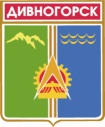 Администрация города ДивногорскаКрасноярского края П О С Т А Н О В Л Е Н И Е                26.12.2019		                        г. Дивногорск	                                                  № 231пОб утверждении «Программы мероприятий по профилактике экстремизма, терроризма и других правонарушений в муниципальном образовании город Дивногорск Красноярского края на 2019-2021 годы»В целях реализации полномочий органов местного самоуправления в сфере профилактики правонарушений, терроризма и экстремизма, а также минимизации и (или) ликвидации последствий проявлений терроризма и экстремизма, предусмотренных Федеральными законами от 06.10.2003                      N 131-ФЗ "Об общих принципах организации местного самоуправления в Российской Федерации", от 06.03.2006 N 35-ФЗ "О противодействии терроризму", от 23.06.2016 N 182-ФЗ "Об основах системы профилактики правонарушений в Российской Федерации", руководствуясь статьями 43, 53 Устава города,ПОСТАНОВЛЯЮ:1. Утвердить «Программу мероприятий по профилактике экстремизма, терроризма и других правонарушений в муниципальном образовании город Дивногорск Красноярского края на 2019 - 2021 годы» (далее - Программа) согласно приложению.2. Учреждениям администрации города, ответственным за реализацию мероприятий Программы:отчет о реализации мероприятий Программы направлять в адрес Главы города – председателя антитеррористической комиссии муниципального образования г. Дивногорск Красноярского края (далее –АТК МО) один раз в полугодие не позднее 25-го числа месяца, следующего за отчетным периодом;в случае внесения изменений в муниципальные программы, мероприятия которых включены в Программу, информировать секретаря АТК МО не позднее 10 дней с даты принятия правового акта о внесении соответствующих изменений.3. Считать утратившим силу постановление администрации города от 10.05.2017 № 83п «Об утверждении муниципальной комплексной программы «Профилактика правонарушений и укрепление общественного порядка и общественной безопасности на территории муниципального образования               г. Дивногорск» на 2017-2019 годы».4. Контроль за ходом выполнения мероприятий Программы возложить на заместителя Главы города В.И. Урупаху.5. Настоящее постановление опубликовать в газете "Огни Енисея" и разместить на официальном сайте администрации города.6. Постановление вступает в силу с момента опубликования в газете «Огни Енисея».7. Контроль за выполнением постановления оставляю за собой.Исполняющий обязанностиГлавы города                                                                                   М.Г. Кузнецова   Приложение к постановлению администрациигорода Дивногорскаот «___»_________2019 №_____ПРОГРАММА МЕРОПРИЯТИЙ ПО ПРОФИЛАКТИКЕ ЭКСТРЕМИЗМА, ТЕРРОРИЗМА И ДРУГИХ ПРАВОНАРУШЕНИЙ В МУНИЦИПАЛЬНОМ ОБРАЗОВАНИИ ГОРОД ДИВНОГОРСК КРАСНОЯРСКОГО КРАЯ НА 2019 - 2021 ГОДЫ1. ОБОСНОВАНИЕ НЕОБХОДИМОСТИ РАЗРАБОТКИ И ПРИНЯТИЯ ПРОГРАММЫФедеральными законами от 23.06.2016 N 197-ФЗ "О внесении изменений в статью 26.3 Федерального закона "Об общих принципах организации законодательных (представительных) и исполнительных органов государственной власти субъектов Российской Федерации", от 06.10.2003 N 131-ФЗ "Об общих принципах организации местного самоуправления в Российской Федерации" органы местного самоуправления наделены правом осуществления мероприятий в сфере профилактики правонарушений, предусмотренных Федеральным законом от 23.06.2016 N 182-ФЗ "Об основах системы профилактики правонарушений в Российской Федерации".Федеральными законами от 23.06.2016 N 182-ФЗ "Об основах системы профилактики правонарушений в Российской Федерации", от 06.03.2006 N 35-ФЗ "О противодействии терроризму", от 06.10.2003 N 131-ФЗ "Об общих принципах организации местного самоуправления в Российской Федерации" предусмотрена реализация полномочий органов местного самоуправления в сфере профилактики правонарушений, терроризма и экстремизма, а также минимизации и (или) ликвидации последствий проявлений терроризма и экстремизма.С целью реализации полномочий в Программу мероприятий по профилактике экстремизма, терроризма и других правонарушений в муниципальном образовании город Дивногорск Красноярского края на 2019 - 2021 годы (далее - Программа) включен комплекс профилактических мероприятий социального, правового, организационного, информационного и иного характера, направленных на выявление и устранение причин и условий, способствующих совершению правонарушений, а также на оказание воспитательного воздействия на лиц в целях недопущения совершения правонарушений или антиобщественного поведения.2. ЦЕЛИ, ЗАДАЧИ И МЕХАНИЗМ РЕАЛИЗАЦИИ ПРОГРАММЫЦелью Программы является повышение эффективности профилактики правонарушений и преступлений, охраны общественного порядка и обеспечения общественной безопасности, профилактики экстремизма и терроризма на территории муниципального образования город Дивногорск Красноярского края.Основные задачи Программы:снижение уровня преступности на территории города;обеспечение общественной безопасности, в том числе безопасности дорожного движения и транспортной безопасности; вовлечение граждан, предприятий, учреждений, организаций в мероприятия по предупреждению правонарушений;профилактика терроризма и экстремизма на территории города; предупреждение безнадзорности, беспризорности, правонарушений и антиобщественных действий несовершеннолетних;противодействие коррупции и обеспечение защиты прав и законных интересов граждан от угроз, связанных с коррупцией;обеспечение пожарной безопасности.Исполнители Программы: муниципальное казенное учреждение «Городское хозяйство»                                       г. Дивногорска (МКУ «Городское хозяйство»);отдел образования администрации города Дивногорска;отдел культуры администрации города Дивногорска;отдел физкультуры, спорта и молодежной администрации города Дивногорска;Программа реализуется посредством исполнения мероприятий, в том числе предусмотренных муниципальными программами администрации города:«Транспортная система муниципального образования город Дивногорск»;«Система образования города Дивногорска»);«Культура муниципального образования город Дивногорск»;Физическая культура, спорт и молодежная политика в муниципальном образовании город Дивногорск на 2014 – 2018 годы»; На основании предоставляемых отчетов муниципальных учреждений, ответственных за реализацию мероприятий Программы, по форме, согласно приложению к Программе, Глава города, антитеррористическая комиссия муниципального образования город Дивногорск Красноярского края, межведомственная комиссия по профилактике правонарушений и предупреждению преступлений в муниципальном образовании город Дивногорск Красноярского края осуществляют мониторинг и анализ хода реализации мероприятий Программы.3. ПЕРЕЧЕНЬ ПРОГРАММНЫХ МЕРОПРИЯТИЙПриложение
к Программе мероприятий по профилактике экстремизма, терроризма и других правонарушений в муниципальном образовании город Дивногорск Красноярского края на 2019 - 2021 годы ОТЧЕТ о реализации мероприятий ПрограммыN п/пНаименование мероприятийОтветственный исполнитель за реализацию мероприятийИсточник финансированияОбъем финансирования, тыс. рублейОбъем финансирования, тыс. рублейОбъем финансирования, тыс. рублейОбъем финансирования, тыс. рублейвсего2019 год2020 год2021 год12345678Профилактика правонарушений и предупреждение преступленийПрофилактика правонарушений и предупреждение преступленийПрофилактика правонарушений и предупреждение преступленийПрофилактика правонарушений и предупреждение преступленийПрофилактика правонарушений и предупреждение преступленийПрофилактика правонарушений и предупреждение преступленийПрофилактика правонарушений и предупреждение преступленийПрофилактика правонарушений и предупреждение преступлений1.1Организация и проведение заседаний межведомственной комиссии по профилактике правонарушений и предупреждению преступлений в муниципальном образовании город Дивногорск Красноярского края (согласно плану)Председатель, секретарь комиссииФинансирование не требуется----1.2Стимулирование и материально-техническое обеспечение деятельности народной дружиныг. ДивногорскаФинансовое управление администрации города ДивногорскаБюджет города Дивногорска90,0030,0030,0030,001.3Повышение безопасности дорожного движения, в том числе:субсидии из регионального бюджетаМКУ «Городское хозяйство» г. Дивногорскакомиссия по безопасности дорожного движенияБюджет города Дивногорска(муниципальная программа «Транспортная система муниципального образования город Дивногорск»)1709,10236,901709,10236,90----1.3.1Оснащение участков улично-дорожной сети города пешеходными ограждениями на автомобильных дорогах общего пользования местного значения:- местный бюджет- краевой бюджетМКУ «Городское хозяйство» г. Дивногорскакомиссия по безопасности дорожного движенияБюджет города Дивногорска(муниципальная программа «Транспортная система муниципального образования город Дивногорск»)54,50236,9054,50236,90----1.3.2Модернизация нерегулируемых пешеходных переходов на автомобильных дорогах общего пользования местного значения (установка светофоров – 7шт.)МКУ «Городское хозяйство» г. Дивногорскакомиссия по безопасности дорожного движенияБюджет города Дивногорска(муниципальная программа «Транспортная система муниципального образования город Дивногорск»)566,20566,20--1.3.3Нанесение дорожной разметкиМКУ «Городское хозяйство» г. Дивногорскакомиссия по безопасности дорожного движенияБюджет города Дивногорска(муниципальная программа «Транспортная система муниципального образования город Дивногорск»)800,50800,501.3.4Приобретение переносных аккумуляторных прожекторовМКУ «Городское хозяйство» г. Дивногорскакомиссия по безопасности дорожного движенияБюджет города Дивногорска(муниципальная программа «Транспортная система муниципального образования город Дивногорск»)51,0051,001.3.5Рассмотрение на заседаниях городской комиссии по безопасности дорожного движения вопросов профилактики правонарушений и дорожно-транспортного травматизмаПредседатель, секретарь комиссииФинансирование не требуется----1.3.6Проведение детских конкурсов по безопасности дорожного движения с целью обучения детей Правилам дорожного движения и профилактики детского дорожно-транспортного травматизмаОтдел образования администрации городаФинансирование не требуется----1.3.7Организация и проведение заседаний городской комиссии по безопасности дорожного движения(согласно плану)Председатель, секретарь комиссииФинансирование не требуется----1.4Организация и обеспечение безопасного, качественного отдыха и оздоровления детей в период каникулОтдел образования администрации городаБюджет города Дивногорска(муниципальная программа «Система образования города Дивногорска»)25716,908572,308572,308572,301.5.Организация и проведение учебных сборов допризывниковОтдел образования администрации городаБюджет города Дивногорска(муниципальная программа «Система образования города Дивногорска»)245,1081.7081.7081.701.6Проведение массовых мероприятий с молодежью, организация содержательного и позитивного отдыха несовершеннолетнихОтдел культуры администрации г. ДивногорскаФинансирование не требуется----1.7Организация деятельности административной комиссии в городе ДивногорскеПредседатель, секретарь комиссииФинансирование не требуется----1.8Обеспечение совместно с органами внутренних дел общественного порядка и безопасности граждан при проведении публичных, спортивных, зрелищных и других массовых общественных мероприятий в городеОтделы физкультуры, спорта и молодежной политики, образования и культуры администрации городаФинансирование не требуется----1.9Осуществление контроля за соблюдением порядка согласования и проведением публичных мероприятий на территории города Дивногорска. Обеспечение мониторинга развития возможных конфликтных ситуаций в социально-экономической сфере города (невыплата заработной платы, повышение цен на оплату услуг ЖКХ, продукты питания). Принятие мер к своевременному информированию органов власти о выявленных угрозах дестабилизации общественно-политической обстановкиПредседатель, секретарь межведомственной комиссии по профилактике правонарушений и предупреждению преступлений в муниципальном образовании город Дивногорск Красноярского краяФинансирование не требуется----1.10В муниципальных образовательных учреждениях города Дивногорска осуществлять проверку знания учащимися своих прав и обязанностей, ответственности за совершение административных правонарушений и уголовно наказуемых деянийОтдел образования администрации городаФинансирование не требуется----1.11Проведение культурно-досуговых мероприятий по предупреждению преступности и профилактике правонарушений в муниципальных бюджетных учреждениях культурыОтдел культуры администрации городаФинансирование не требуется----1.12Систематическая деятельность дивногорских молодежных поисковых отрядовОтдел образования администрации городаФинансирование не требуется----ИТОГО,в том числе субсидии из регионального бюджета27761,10236,9010393,10236,908684,0008684,000Профилактика терроризма и экстремизмаПрофилактика терроризма и экстремизмаПрофилактика терроризма и экстремизмаПрофилактика терроризма и экстремизмаПрофилактика терроризма и экстремизмаПрофилактика терроризма и экстремизмаПрофилактика терроризма и экстремизмаПрофилактика терроризма и экстремизма2.1Организация и проведение заседаний муниципальной антитеррористической комиссии муниципального образования г.Дивногорск Красноярского краяПредседатель, секретарь АТК МОФинансирование не требуется----2.2Профилактика терроризма и экстремизма на территории города Дивногорска в общеобразовательных учреждениях городаОтдел образования администрации городаФинансирование не требуется----2.3Мероприятия по профилактике экстремизма на территории муниципального образования город Дивногорск среди молодежи (систематические встречи для участия в проектах, мероприятиях, акциях города молодежных национальных активов; проведение фестиваля межнационального общения "Здравствуй!")Отдел физкультуры, спорта и молодежной политикиФинансирование не требуется----2.4	Мероприятия по профилактике межнациональных (межэтнических) конфликтов (проведение национально-культурных акций "Игры разных народов" и пр.)Отдел культуры администрации городаФинансирование не требуется----2.5Проведение культурно-досуговых мероприятий, направленных на профилактику экстремизма (фестивали национальных культур "Живая нить традиций", "В семье единой", "Венок дружбы", семинары, круглые столы и пр.)Отдел культуры администрации городаФинансирование не требуется----2.6Мероприятия, направленные на повышение уровня антитеррористической защищенности муниципальных объектов (приобретение и обслуживание оборудования, средств защиты и оповещения, наглядно-агитационной продукции о порядке и правилах поведения населения при угрозе возникновения террористических актов и пр. в:2.6.1- учреждениях образования	Отдел образования администрации городаБюджет города Дивногорска(муниципальная программа «Система образования города Дивногорска»)5248,501749,501749,501749,502.6.2- учреждениях культурыОтдел культуры администрации городаБюджет города Дивногорска(муниципальная программа«Культура муниципального образования город Дивногорск»)4612,801537,601537,601537,602.6.3-учреждениях спортаОтдел физкультуры, спорта и молодежной политики администрации городаБюджет города Дивногорска(муниципальная программа «Физическая культура, спорт и молодежная политика в муниципальном образовании город Дивногорск на 2014 – 2021 годы»)263,4087,8087,8087,802.6.4Проведение работы в молодежной среде по вовлечению социальных групп молодежи, наиболее склонных к экстремистским проявлениям ("группы риска"), в общественную жизнь города. Привлечение молодежного актива национально-культурных групп к реализации городских проектов в сфере молодежной политикиОтдел физкультуры, спорта и молодежной политики администрации городаФинансирование не требуется----2.7Проведение работы по обследованию, категорированию и паспортизации муниципальных объектов, включенных в Единый реестр объектов муниципального образования город Дивногорск Красноярского края, и подлежащих антитеррористической защите (согласно графикам).Межведомственные комиссии по обследованию и категорированию объектов спорта, образования, культуры и объектов массового пребывания людейФинансирование не требуется----ИТОГО10124,703374,903374,903374,90Предупреждение безнадзорности, беспризорности, правонарушений и антиобщественных действий несовершеннолетних
Предупреждение безнадзорности, беспризорности, правонарушений и антиобщественных действий несовершеннолетних
Предупреждение безнадзорности, беспризорности, правонарушений и антиобщественных действий несовершеннолетних
Предупреждение безнадзорности, беспризорности, правонарушений и антиобщественных действий несовершеннолетних
Предупреждение безнадзорности, беспризорности, правонарушений и антиобщественных действий несовершеннолетних
Предупреждение безнадзорности, беспризорности, правонарушений и антиобщественных действий несовершеннолетних
Предупреждение безнадзорности, беспризорности, правонарушений и антиобщественных действий несовершеннолетних
Предупреждение безнадзорности, беспризорности, правонарушений и антиобщественных действий несовершеннолетних
3.1Организация и проведение заседаний комиссий по делам несовершеннолетних и защите их прав на территории города ДивногорскаПредседатель, секретарь комиссии Финансирование не требуется----3.2Организация и проведение мероприятий по профилактике безнадзорности и подростковой преступности, в том числе субсидии из регионального бюджетабюджет города Дивногорска(муниципальная программа «Физическая культура, спорт и молодежная политика вмуниципальном образовании город Дивногорск на 2014 – 2021 годы»)41611,2018749,1013870,406249,7013870,406249,7013870,406249,703.2.1Реализация мероприятий по трудовому воспитанию несовершеннолетних граждан в возрасте от 14 до 18 лет(временное трудоустройство несовершеннолетних во время летних каникул)Отдел физкультуры, спорта и молодежной политики администрации городабюджет города Дивногорска(муниципальная программа «Физическая культура, спорт и молодежная политика вмуниципальном образовании город Дивногорск на 2014 – 2021 годы»)1649,10549,70549,70549,703.2.2Мероприятия, направленные на работу с молодежью, относящейся к "группе риска" (оказание квалифицированной помощи несовершеннолетним "группы риска"; обучение волонтеров)Отдел физкультуры, спорта и молодежной политики администрации городаФинансирование не требуется----3.2.3Проведение акций и кампаний, направленных на профилактику правонарушений несовершеннолетних: деловые игры, диспуты, викторины по проблемам правовой культуры школьников, по основам безопасности жизнедеятельности человека, встречи со спортсменами и другими известными людьми, пропагандирующими здоровый образ жизниОтдел образования, отдел культуры, отделфизкультуры, спорта и молодежной политики администрации городаФинансирование не требуется----3.3Межведомственное взаимодействие в вопросах предупреждения безнадзорности и правонарушений несовершеннолетних, обеспечения качества индивидуально-профилактической работы с состоящими на учете противоправными группами, подростками, осужденными к мерам наказания, не связанным с лишением свободы, вернувшимися из воспитательных колоний, а также оказание им адресной помощиКомиссии по делам несовершеннолетних и защите их правФинансирование не требуется----3.4Осуществление мер социальной адаптации в отношении:-  безнадзорных и беспризорных несовершеннолетних;-  лиц, занимающиеся бродяжничеством и попрошайничеством;-  несовершеннолетних, подвергнутым принудительным мерам воспитательного характера.Комиссия по делам несовершеннолетних и защите их правФинансирование не требуется----3.5Проведение массовых мероприятий с молодежью, организация содержательного и позитивного отдыха несовершеннолетних в рамках реализации флагманских программ Красноярского края на территории муниципального образования г. ДивногорскОтделфизкультуры, спорта и молодежной политики администрации городаБюджет города Дивногорска(муниципальная программа «Физическая культура, спорт и молодежная политика в муниципальном образовании город Дивногорск на 2014 – 2021 годы»)5272,801757,601757,601757,60ИТОГО,в том числе субсидии из регионального бюджета48533,1018749,1016177,706249,7016177,706249,7016177,706249,70Противодействие коррупции и обеспечение защиты прав и законных интересов граждан от угроз, связанных с коррупциейПротиводействие коррупции и обеспечение защиты прав и законных интересов граждан от угроз, связанных с коррупциейПротиводействие коррупции и обеспечение защиты прав и законных интересов граждан от угроз, связанных с коррупциейПротиводействие коррупции и обеспечение защиты прав и законных интересов граждан от угроз, связанных с коррупциейПротиводействие коррупции и обеспечение защиты прав и законных интересов граждан от угроз, связанных с коррупциейПротиводействие коррупции и обеспечение защиты прав и законных интересов граждан от угроз, связанных с коррупциейПротиводействие коррупции и обеспечение защиты прав и законных интересов граждан от угроз, связанных с коррупциейПротиводействие коррупции и обеспечение защиты прав и законных интересов граждан от угроз, связанных с коррупциейОрганизация и проведение заседаний Совета по противодействию коррупции при Главе города Дивногорска  Председатель, секретарь СоветаФинансирование не требуется----4.2Проведение антикоррупционной экспертизы нормативных правовых актов и проектов, издаваемых администрацией городаОтдел правового и кадрового обеспечения администрации городаФинансирование не требуется----4.3Осуществление контроля в сфере закупок для муниципальных нужд в рамках реализации Федерального закона от 05.04.2013 N 44-ФЗ "О контрактной системе в сфере закупок товаров, работ, услуг для обеспечения государственных и муниципальных нужд"Председатель, секретарь Совета по противодействию коррупции при Главе города Дивногорска  Финансирование не требуется----4.4 Организация и проведение антикоррупционных мероприятий в финансово-экономической сфереЗаместитель Главы города по вопросам финансов и собственностиФинансирование не требуется----4.5Организация и проведение информационно-просветительских мероприятий антикоррупционной направленностиЗаместитель Главы города – руководитель аппарата администрацииФинансирование не требуется----ИТОГО0000Обеспечение пожарной безопасностиОбеспечение пожарной безопасностиОбеспечение пожарной безопасностиОбеспечение пожарной безопасностиОбеспечение пожарной безопасностиОбеспечение пожарной безопасностиОбеспечение пожарной безопасностиОбеспечение пожарной безопасности5.1Проведение работы по информированию населения о мерах пожарной безопасности и ведению противопожарной пропаганды в пожароопасные периоды годав том числе субсидии из регионального бюджетаМКУ «Городское хозяйство»г. ДивногорскаФинансирование не требуется28,7826,7428,7826,74005.2Проведение разъяснительной работы, совместно с представителями МЧС, с собственниками жилых и нежилых помещений, дачных участков, гаражей с целью обращения внимания на необходимость повышения защищенности имущества, внутридомовых и дворовых территорий от преступных посягательств путем их оборудования средствами видеонаблюдения, на обеспечение пожарной безопасности, предупреждению чрезвычайных ситуаций и порядка действий в случае их возникновенияМКУ «Городское хозяйство»г. ДивногорскаФинансирование не требуется----Проведение, в целях профилактики пожаров и обеспечения безопасности граждан, совместно с управляющими компаниями, проверок чердачных, подвальных помещений, лестничных клеток жилых домов, а также прилегающей территорииМКУ «Городское хозяйство»г. ДивногорскаФинансирование не требуется----5.3Изготовление и распространение среди населения печатной продукции по вопросам гражданской обороны, чрезвычайных ситуаций и пожарной безопасностиМКУ «Городское хозяйство»г. ДивногорскаФинансирование не требуется----ИТОГОв том числе субсидии из регионального бюджета28,7826,7428,7826,740000Профилактика алкоголизма и наркоманииПрофилактика алкоголизма и наркоманииПрофилактика алкоголизма и наркоманииПрофилактика алкоголизма и наркоманииПрофилактика алкоголизма и наркоманииПрофилактика алкоголизма и наркоманииПрофилактика алкоголизма и наркоманииПрофилактика алкоголизма и наркомании6.1Рассмотрение вопросов профилактики наркомании на заседаниях муниципальной антинаркотической комиссии города ДивногорскаПредседатель, секретарь комиссииФинансирование не требуется----6.2	Систематическое уничтожение на территории города дикорастущей конопли с целью предотвращения ее сбора и использования для изготовления наркотических средств, проведение мониторинга мест произрастания на территории города дикорастущей конопли, определение конкретных лиц и предприятий, ответственных за ее уничтожение на каждом определенном земельном участкеМКУ «Городское хозяйство»г. ДивногорскаФинансирование не требуется----6.3Проведение мероприятий, совместно с органами правопорядка, направленных на противодействие использованию жилых помещений на территории муниципального образования город Дивногорск в качестве притонов для потребления наркотических средств и психотропных веществМКУ «Городское хозяйство»г. ДивногорскаФинансирование не требуется----6.4В целях профилактики алкоголизма среди несовершеннолетних, в обязательном порядке рассмотрение на заседаниях КДН и ЗП протоколов об административных правонарушениях, связанных с употреблением несовершеннолетними спиртных напитков и пиваКомиссия по делам несовершеннолетних и защите их правФинансирование не требуется----6.5Обеспечение проведения оздоровительной кампании. Реализация программ подготовки спортивного резерва и программ подготовки по видам спорта (создание условий для занятия физической культурой и спортом)Отделфизкультуры, спорта и молодежной политики администрации городаБюджет города Дивногорска(муниципальная программа «Физическая культура, спорт и молодежная политика в муниципальном образовании город Дивногорск на 2014 – 2021 годы»)762,30254.10254.10254.106.6Организация и проведение профилактических акций во взаимодействии с правоохранительными органами в муниципальных образовательных учреждениях и летних лагерях отдыха с целью профилактики наркомании и антинаркотической пропаганды среди учащихся и родительской аудитории. Оказание необходимой медицинской и психологической помощиОтделы физической культуре, спорту и молодежной политики и образования администрации городаФинансирование не требуется----ИТОГО:762,30254.10254.10254.10ВСЕГО,в том числе субсидии из регионального бюджета87209,9819012,7430228,586513,3428490,706249,7028490,706249,70N п/пНаименование мероприятийОрган, ответственный за реализацию мероприятийОбъем финансирования, тыс. рублейОбъем финансирования, тыс. рублейОбъем финансирования, тыс. рублейДостигнутые результаты от реализации программных мероприятийвсегов том числе на ____ годосвоено1234567